РУКОВОДСТВО ПОЛЬЗОВАТЕЛЯ ПО РАБОТЕ С ПРОГРАММНЫМ ОБЕСПЕЧЕНИЕМ ТЕСТИРОВАНИЯ УЧАЩИХСЯ НИКОДЛЯ ОБУЧАЮЩИХСЯ2023ОбучающийсяАвторизовавшись в роли обучающегося, пользователю предоставляются следующие возможности: просмотр результатов тестов;просмотр руководства пользователя;прохождение тестов.Страница обучающегося представлена на рисунке 1.1: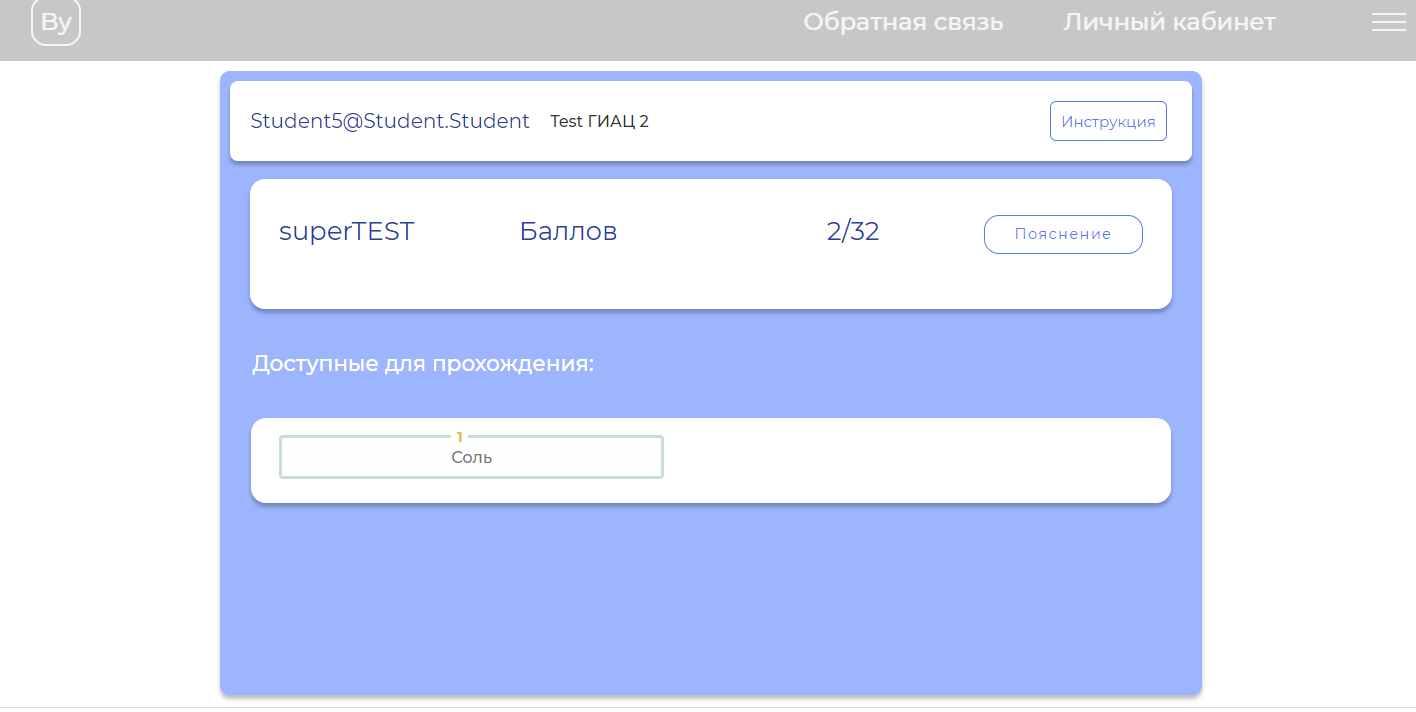 Рисунок 1.1 - Страница обучающегосяОбучающийся может просмотреть руководство пользователя. Для этого нужно нажать на кнопку, представленную на рисунке 1.2, после чего на компьютер будет загружен документ, где вы сможете посмотреть документацию.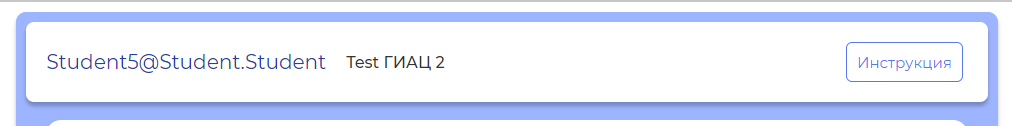 Рисунок 1.2 – Кнопка для просмотра руководства пользователя	Для того чтобы просмотреть результат последних пройденных тестов, нужно нажать на кнопку, которая представлена на рисунке 1.3, и в открывшемся окне (рисунок 1.4) выбрать интересующий тест. После чего откроется окно, где будет отображаться вопрос, количество баллов, полученных за него, и максимальное количество баллов (представлено на рисунке 1.5).Рисунок 1.3 – Кнопка «Пояснение» теста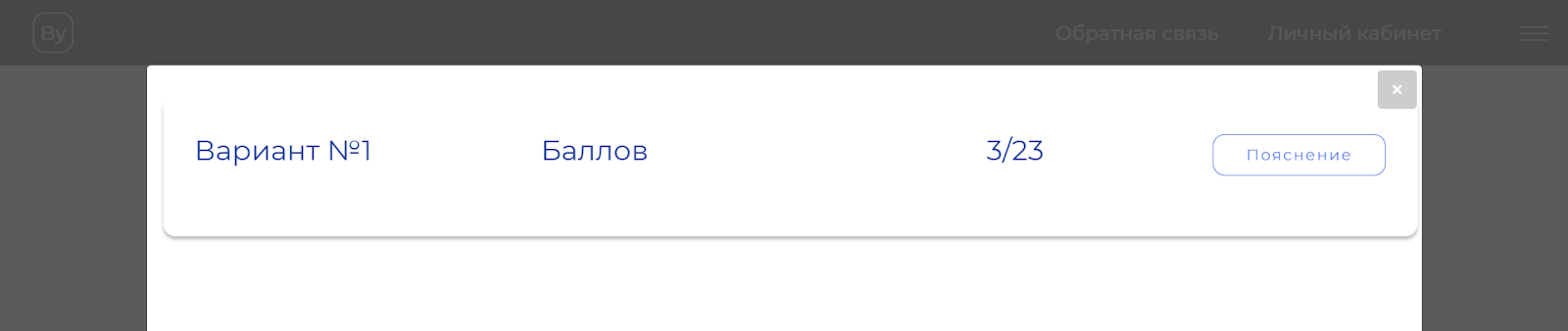 Рисунок 1.4 – Окно выбора теста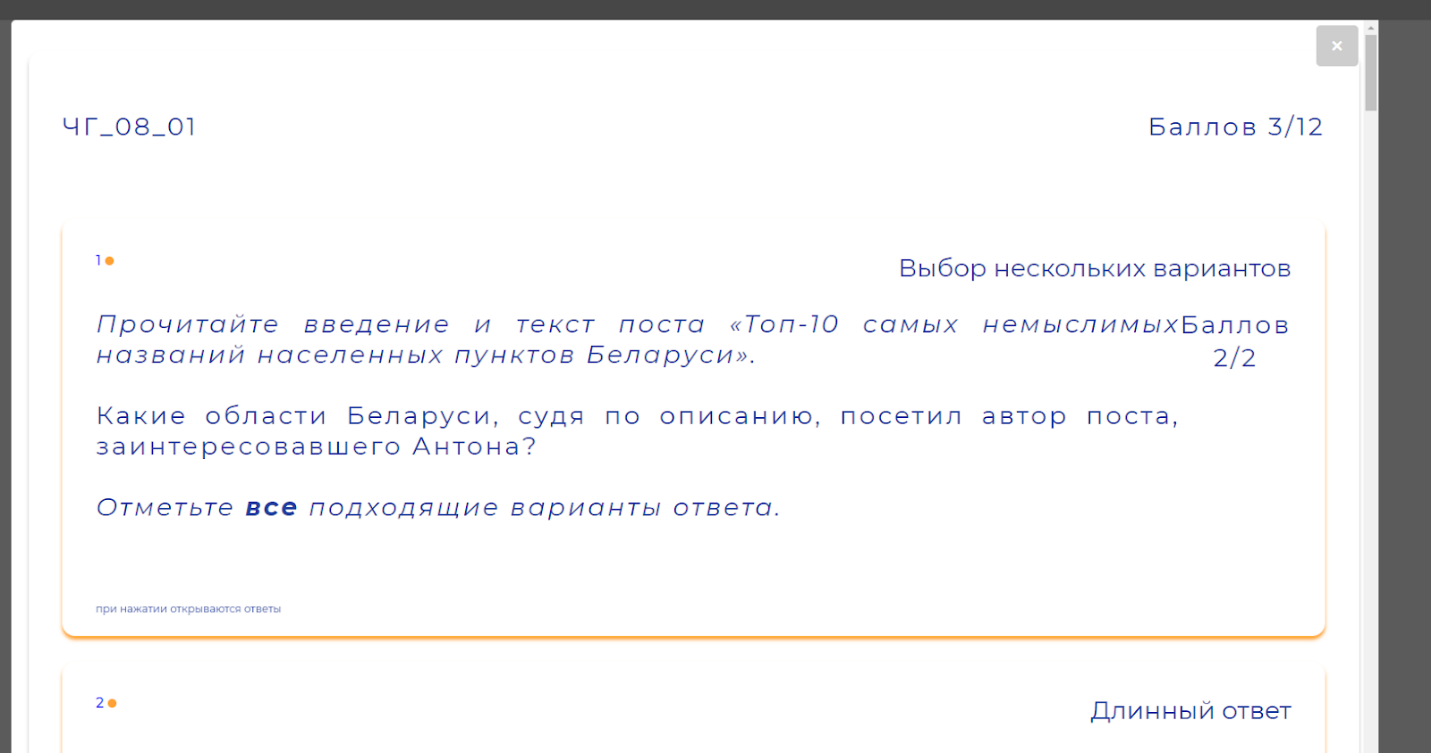 Рисунок 1.5 – Отображение результата	Также обучающийся может пройти тест/анкету. Для этого ему нужно нажать на кнопку, представленную на рисунке 1.6Рисунок 1.6 – Кнопка «Пояснение» теста	После чего откроется тест, который нужно будет пройти. Представлено на рисунке 1.7.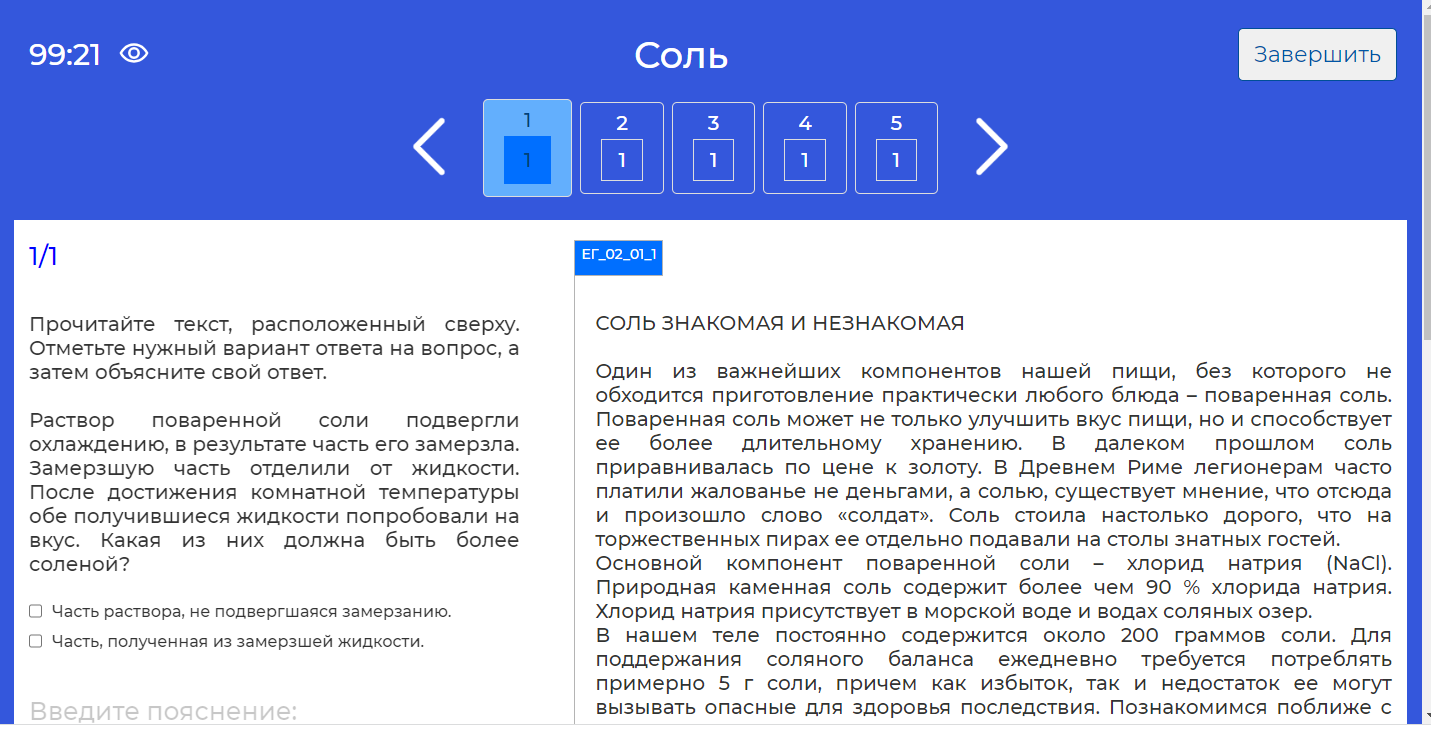 Рисунок 1.7 – Тест	Для того, чтобы перейти на следующий вопрос, обучающийся может либо нажать на номер вопроса, либо нажать на стрелки чтобы перейти к следующему вопросу. Обучающийся также может скрыть таймер во время прохождения теста и включить его обратно.	Также обучающийся может завершить прохождение теста. Для этого нужно нажать на кнопку, представленную на рисунке 1.8.Рисунок 1.8 – ТестПосле завершения теста обучающийся может просмотреть правильные ответы на вопросы, для которых не требуется проверка эксперта. После завершения теста номера вопросов в блоке подсвечиваются различными цветами: красный – ответ неверный, зеленый – ответ верный, оранжевый – ответ частично верный, либо отправлен на проверку эксперту. Представлено на рисунке 1.9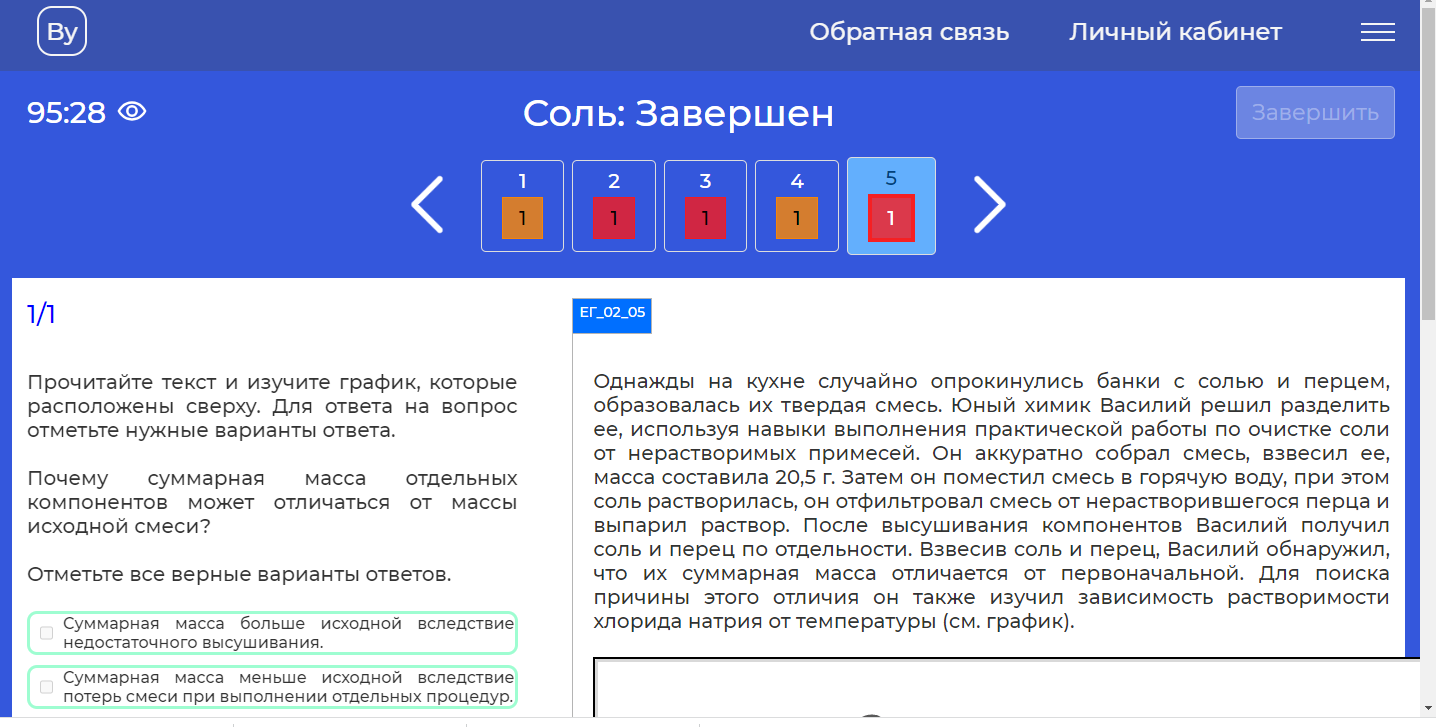 Рисунок 1.9 – Результат теста